CALL FOR ALTARES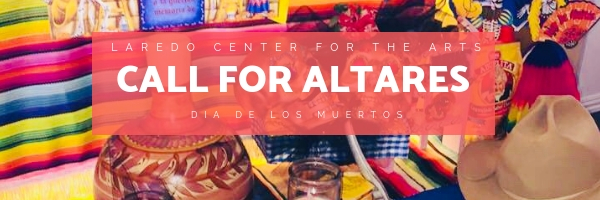 Altar Subject Matter: 	Tradition – Community, Family, & Those lost to the CoronavirusSize of Area: 			7 x 7 in the Mezzanine (Placement will be assigned in order of registration).Restrictions: 			No open flames, no staples/nails on wallsApplication Deadline:	 Saturday, October 22, 2021Set up dates: 			Tuesday through Saturday, October 19-29 from 11am – 5pmPresentation: 			Tuesday, November 2, 2021 from 5pm – 9pm Exhibit:			November 2, 2021 thru November 4, 2021Deinstall:        		November 5-6, 2021 IF AREA IS NOT CLEANED BY NOVEMBER 6, 2021 AT 5PM, YOU WILL BE BILLED $50 FOR EMPLOYEE LABOR. DE-INSTALLATION STARTS NOVEMBER 5, 2021 AT 11AM AND MUST BE COMPLETED BY NOV 6, 2021 5:00PM. Participant/Organization: 	Telephone: 	Email: 	Altar Name: 	Altar Honoring: 	Assigned Area: 	Signature of Participant 	 Date: 		Signature of LCA Employee 	 Date:		